Киностудия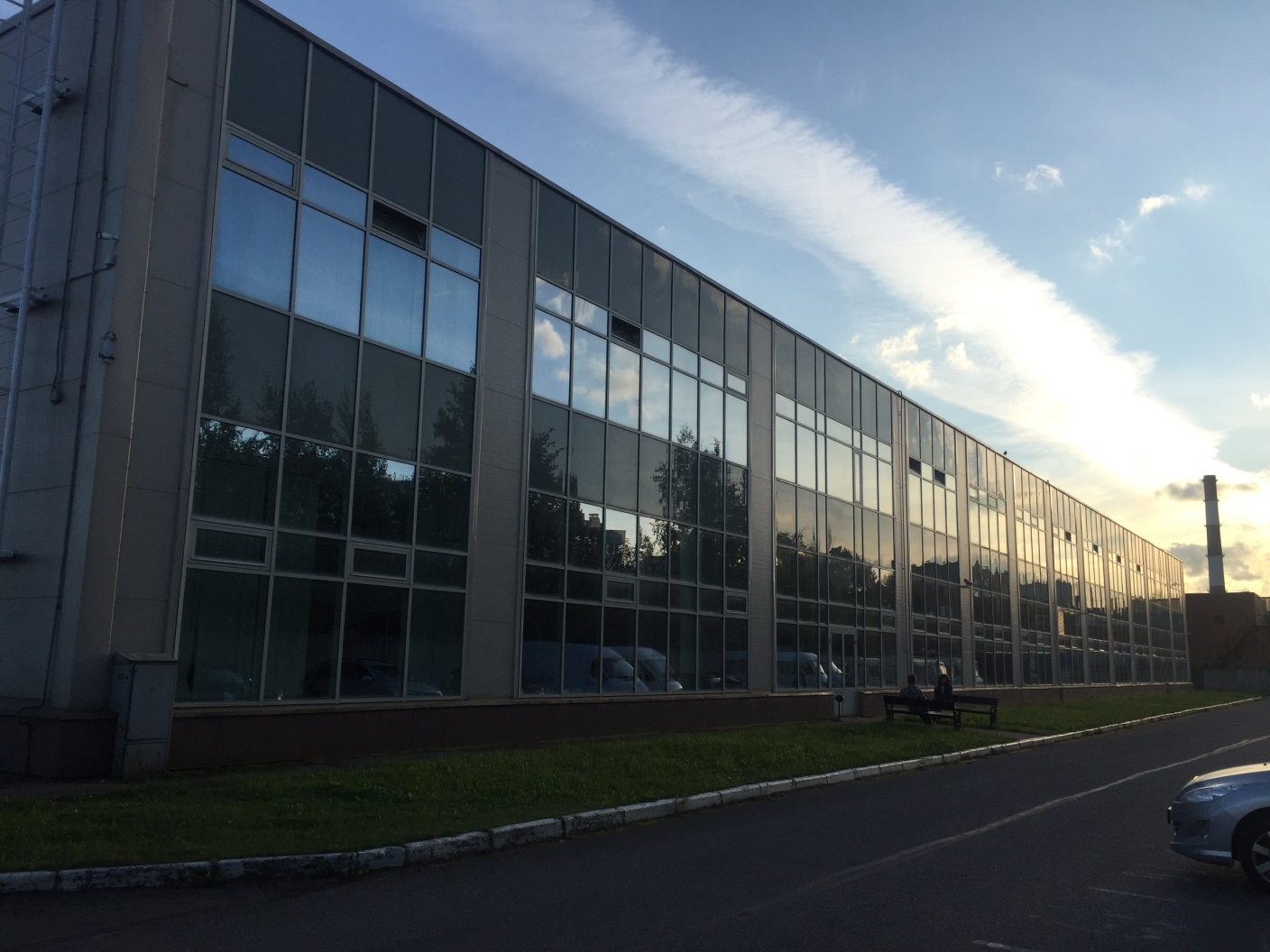 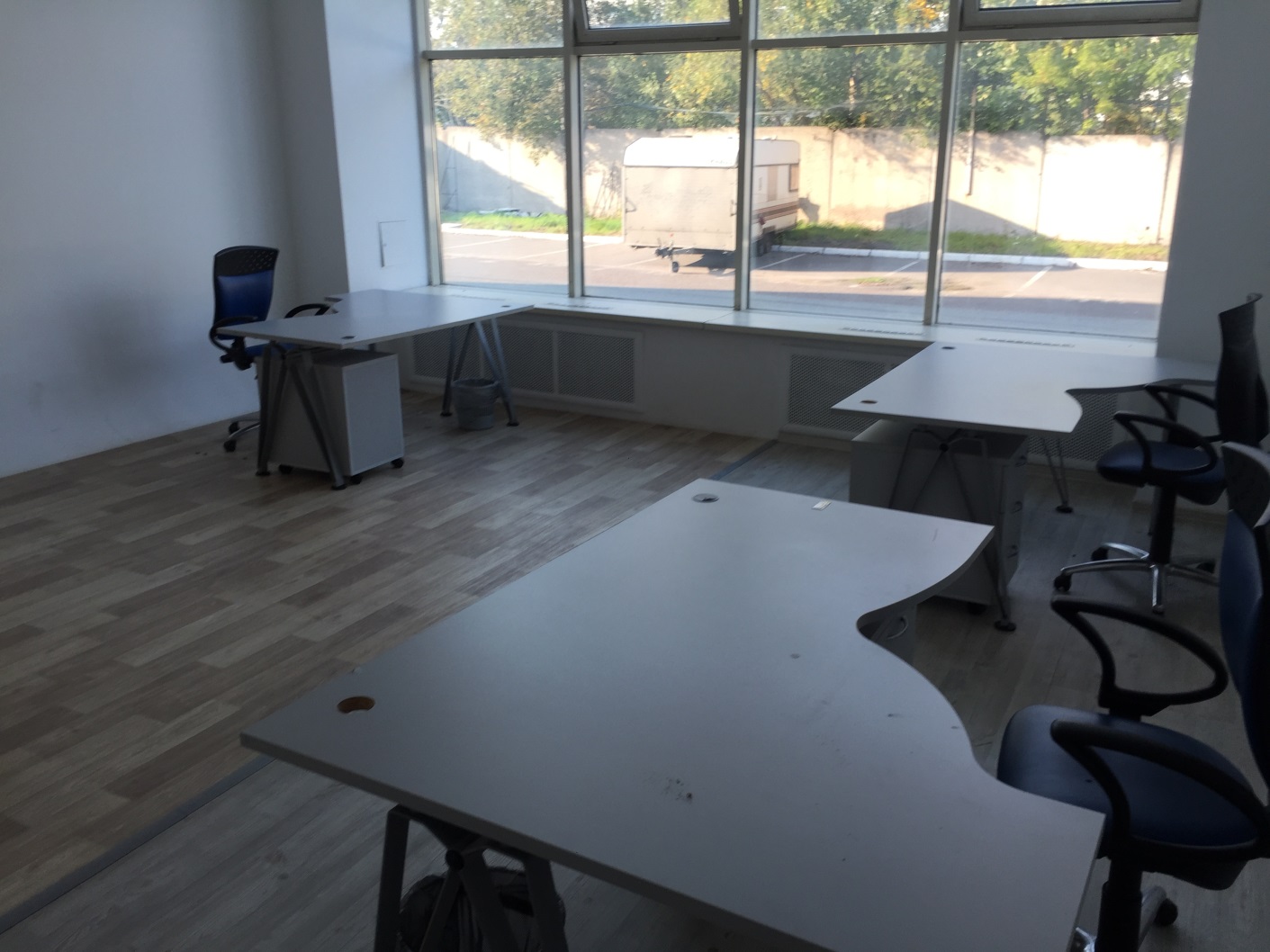 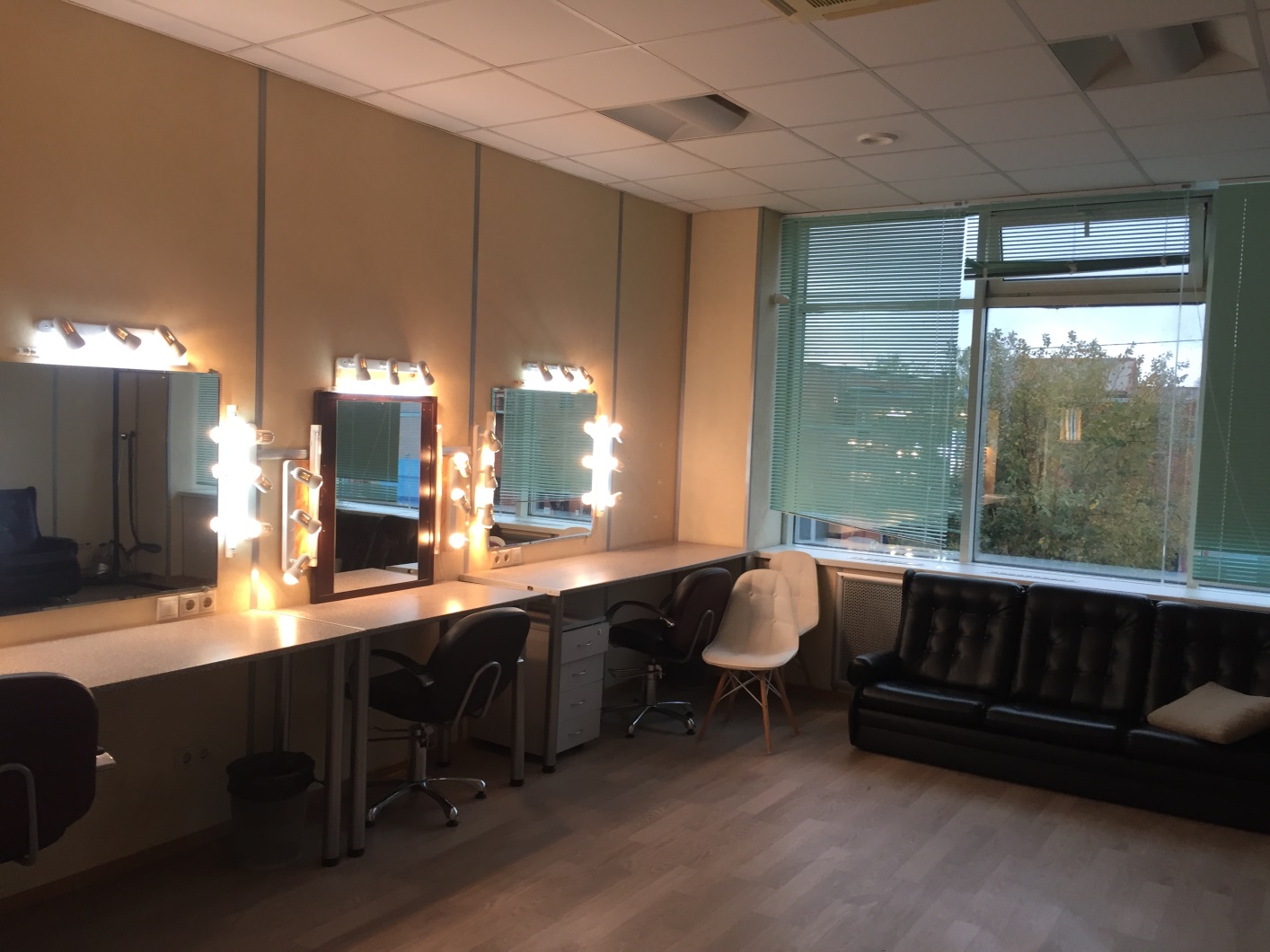 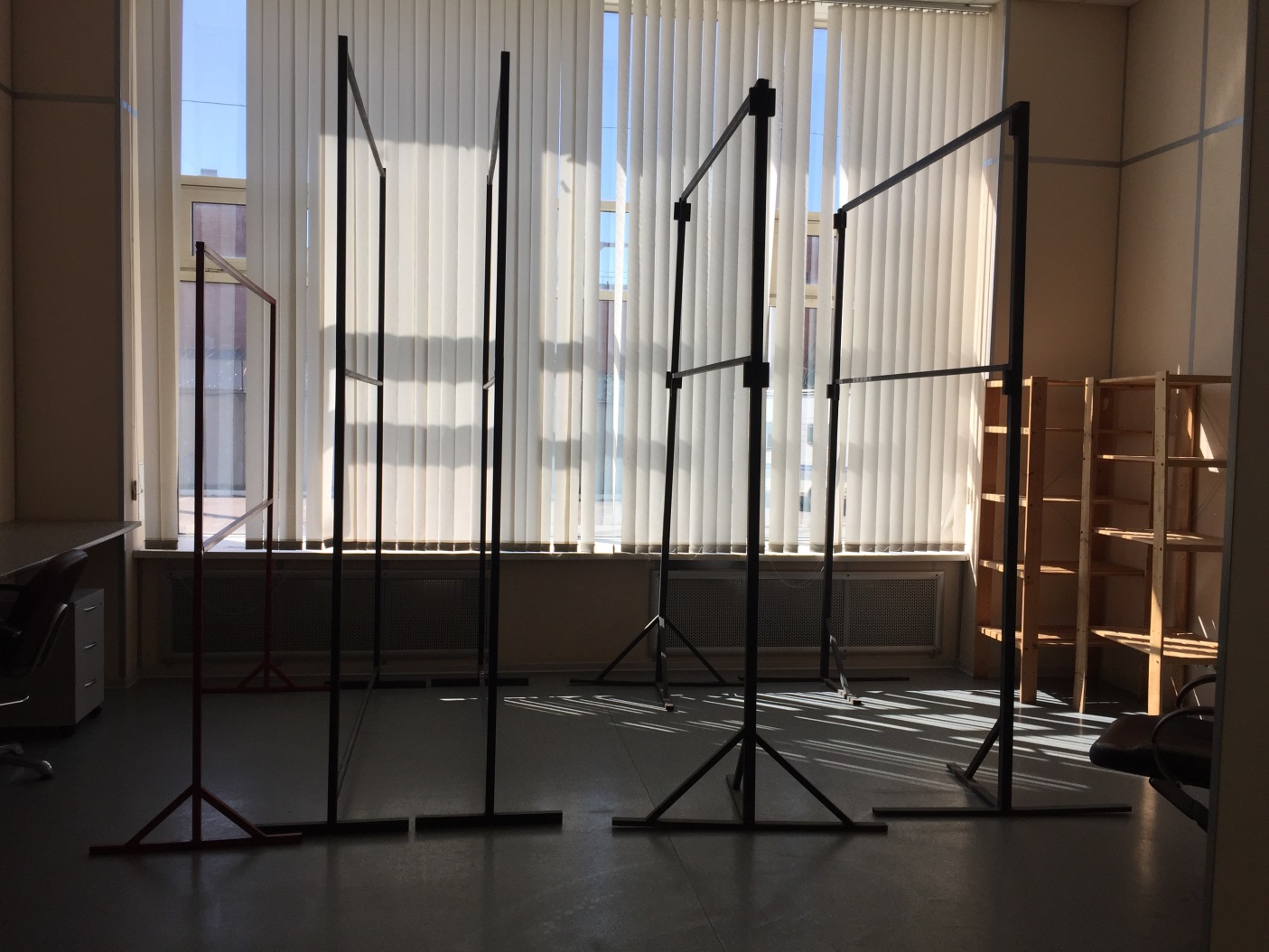 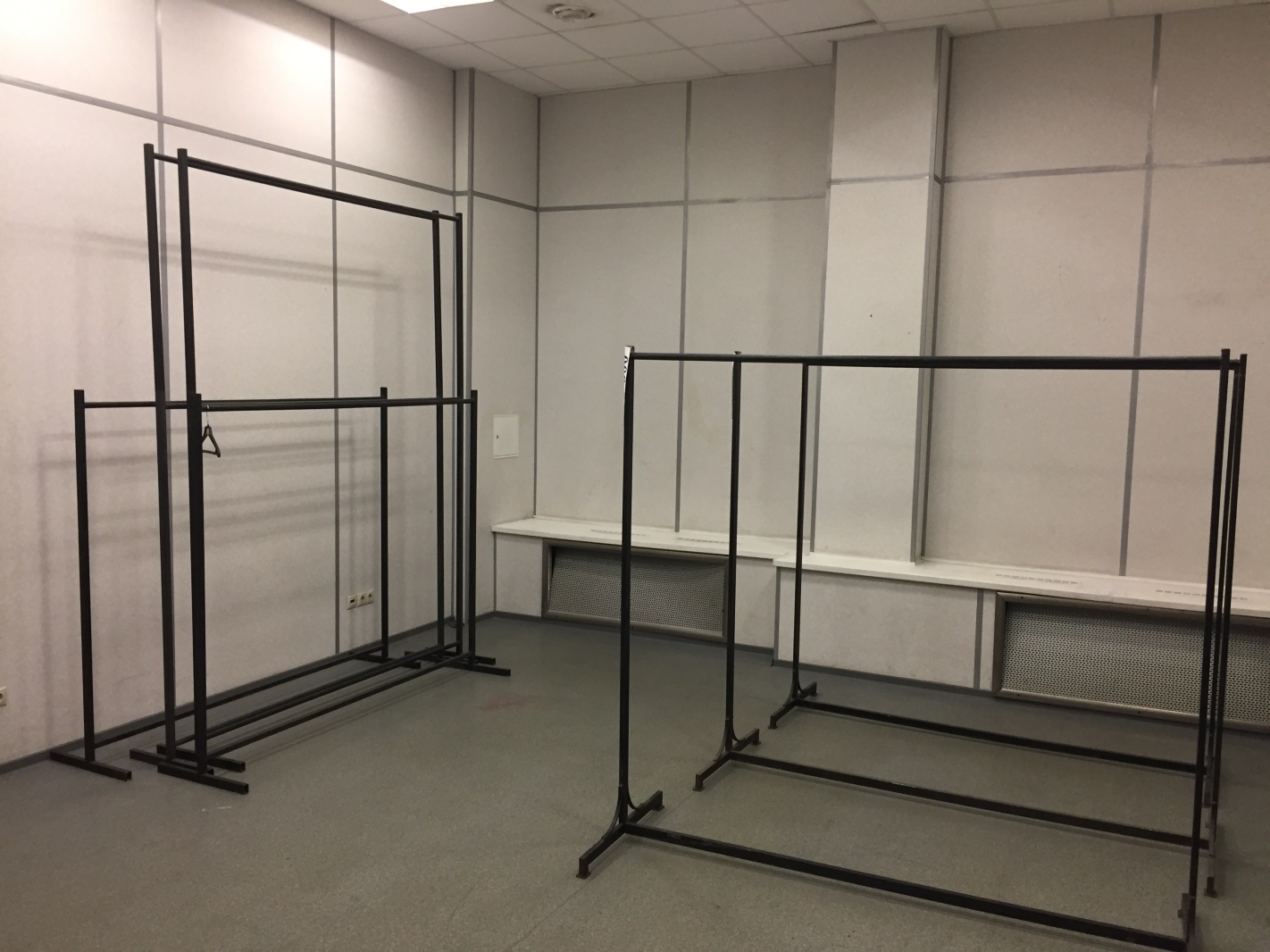 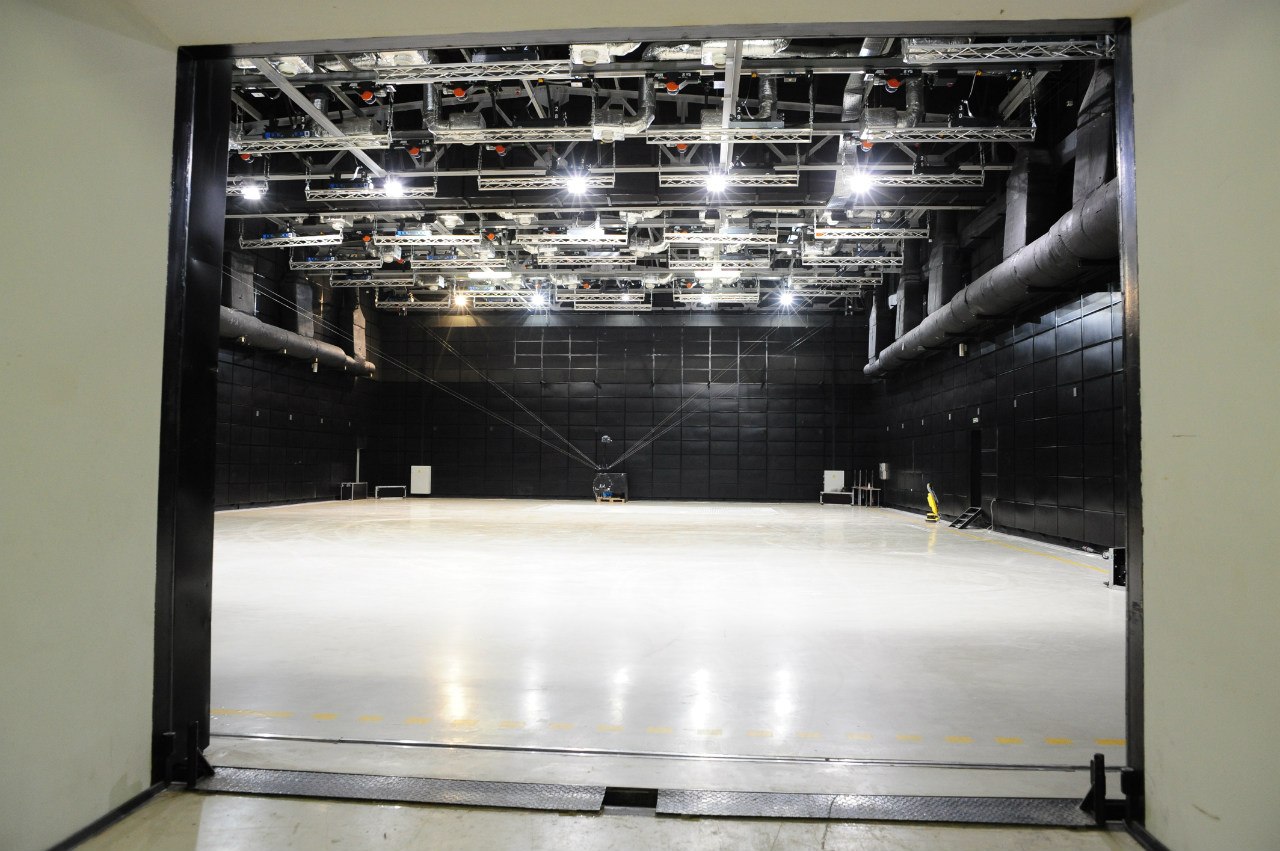 